INDICAÇÃO Nº 5256/2018Sugere ao Poder Executivo Municipal à manutenção na escola ADI Euvaldo Queiroz Dias, sendo reforma da cobertura do pátio, reforma do muro que se encontra cheio de buracos e a reforma do parque, localizado na Rua Goiânia, número 1062, no Jd Esmeralda neste Município.Excelentíssimo Senhor Prefeito Municipal, Nos termos do Art. 108 do Regimento Interno desta Casa de Leis, dirijo-me a Vossa Excelência para sugerir que, por intermédio do Setor competente, providência as referidas manutenções na escola ADI Euvaldo de Queiros Dia, sendo a reforma da cobertura do pátio, reforma dos muros que se encontra cheio de buracos, reforma do Parque, localizada na rua Goiânia, número 1062, no Bairro Jd Esmeralda, neste Município.Justificativa:  Alunos da referida escola procuraram por este vereador solicitando a reforma da cobertura do pátio, reforma dos muros que se encontra cheio de buracos, e reforma do parque, no endereço supracitado. Em visita “in loco, ” feita por este vereador, pude constatar a falta de manutenção, portanto solicitamos com a máxima urgência o serviço acima mencionado.Plenário “Dr. Tancredo Neves”, em 28 de novembro de 2018.Joel do Gás-Vereador-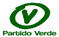 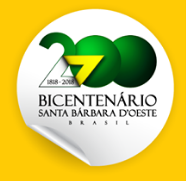 